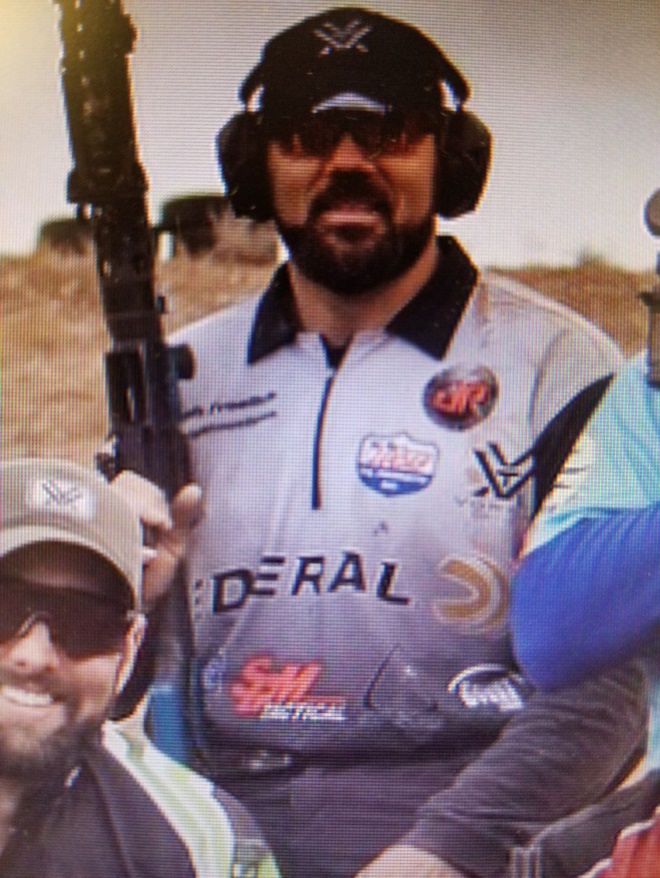 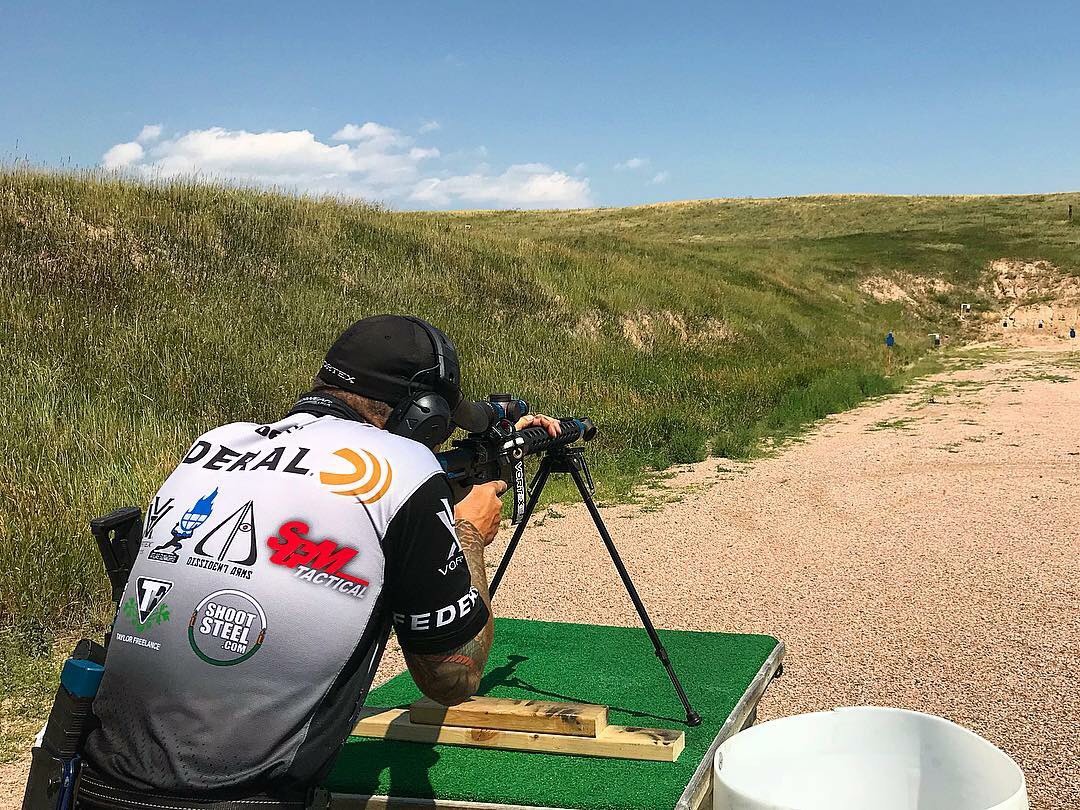 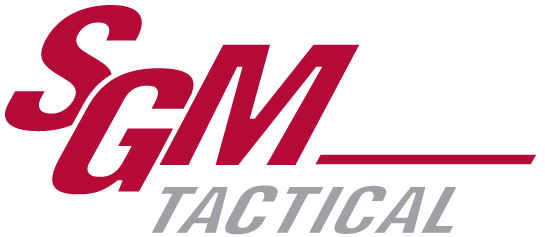 COME TO BOOTH #857 ON THURSDAY, JANUARY 25TH FROM 12:00 TO 1:00 PM AND MEET JOSH FROELICH!!!*CURRENT IPSC SHOTGUN WORLD CHAMPION*2 TIME – 3 GUN NATION NATIONAL CHAMPION*HARD AS HELL MULTIGUN CHAMPION*USA KALASHNIKOV “RED OCTOBER” CHAMPION*2 TIME – NORDIC VORTEX TRI-GUN CHAMPION*PURE GOLD SHOTGUN CHAMPION